龙湖龙湖土建工程总分包施工界面☀精装界面划分☀☀一.公共区域精装界面划分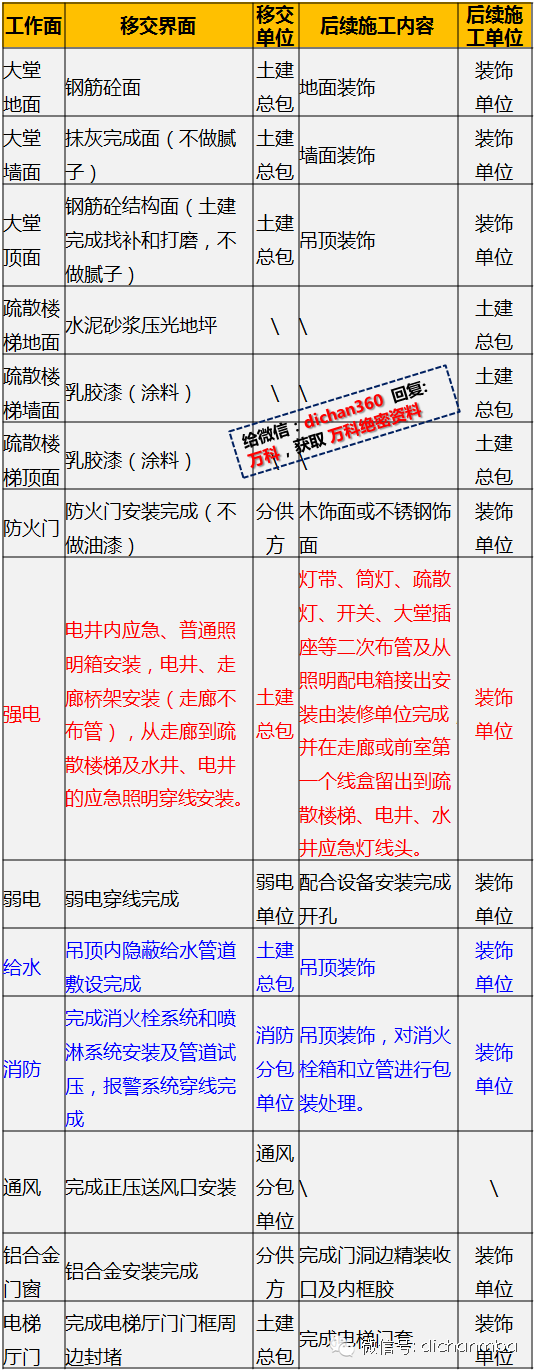 ☀二.住宅区域厨卫、客厅、阳台界面划分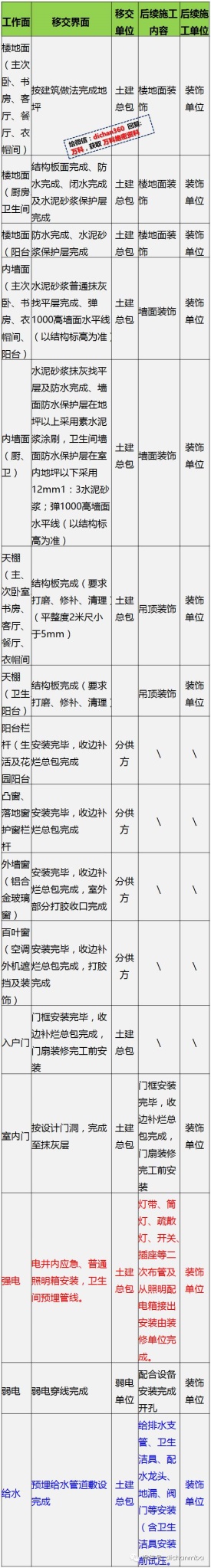 ☀三.SOHO公共区域精装界面划分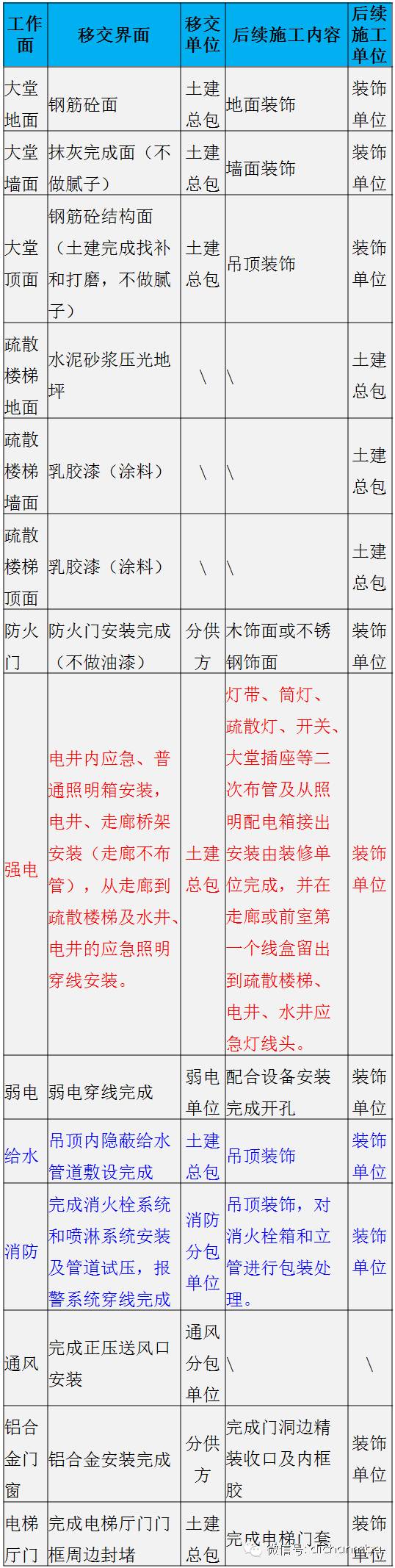 ☀四.SOHO户内区域精装界面划分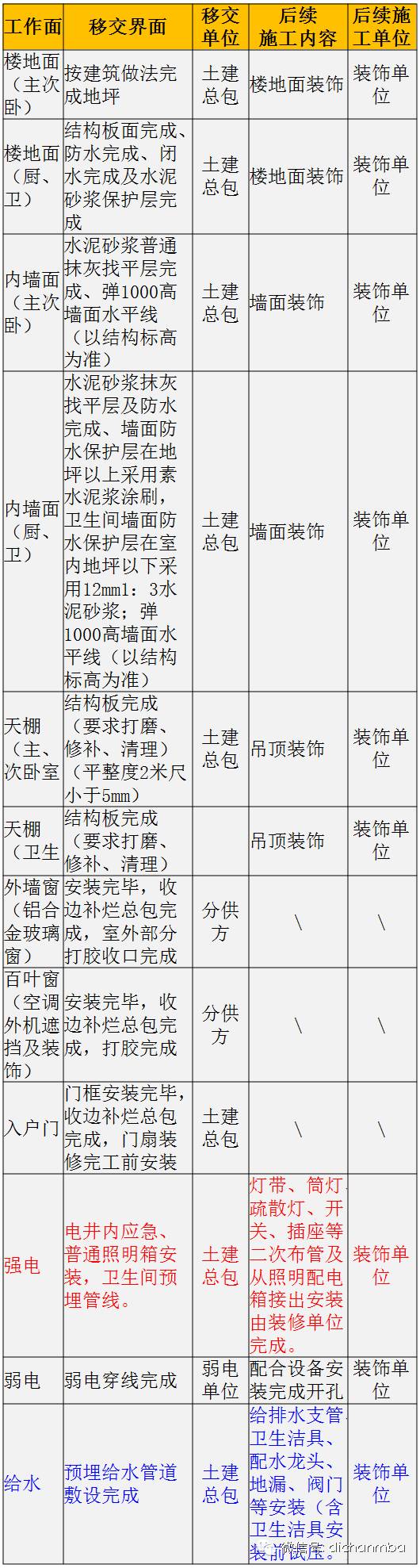 ☀五.塔楼公共区域精装界面划分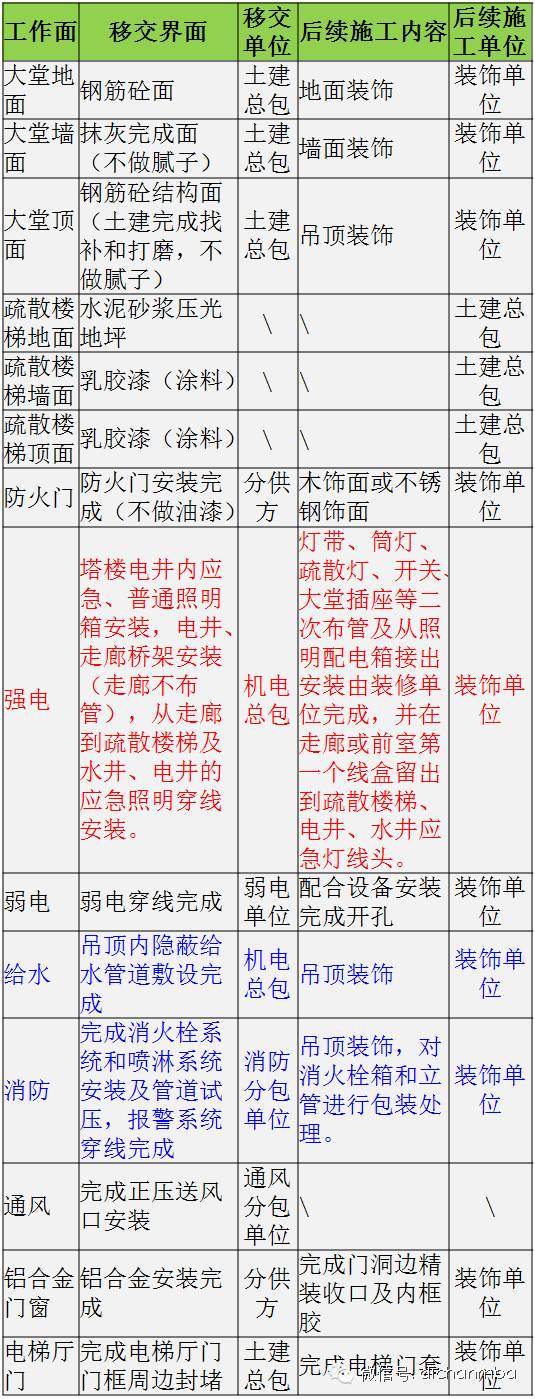 ☀六.裙楼公共区域精装界面划分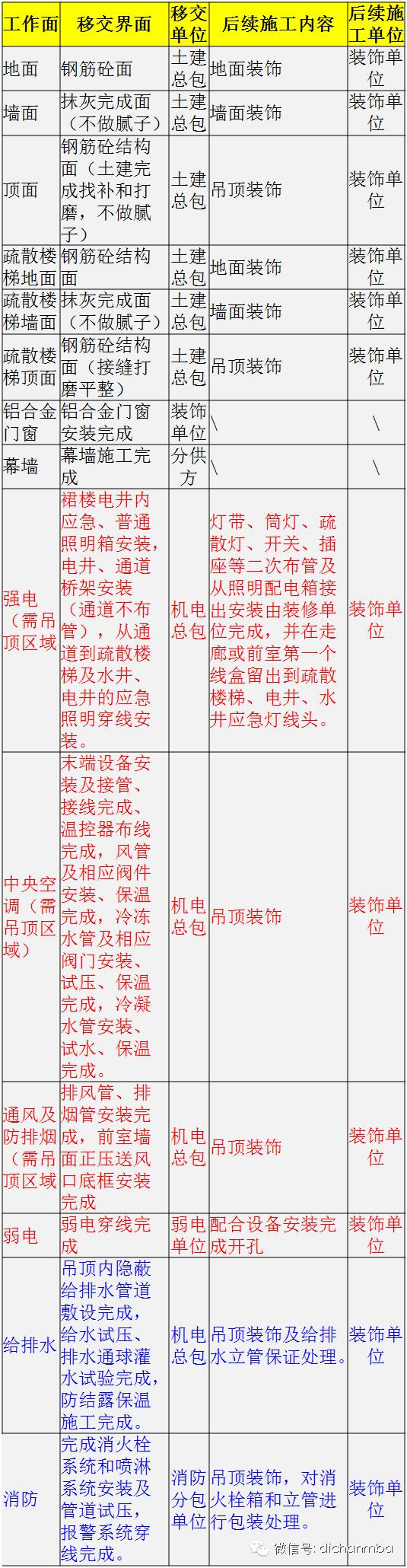 ☀七.裙楼公共卫生间精装界面划分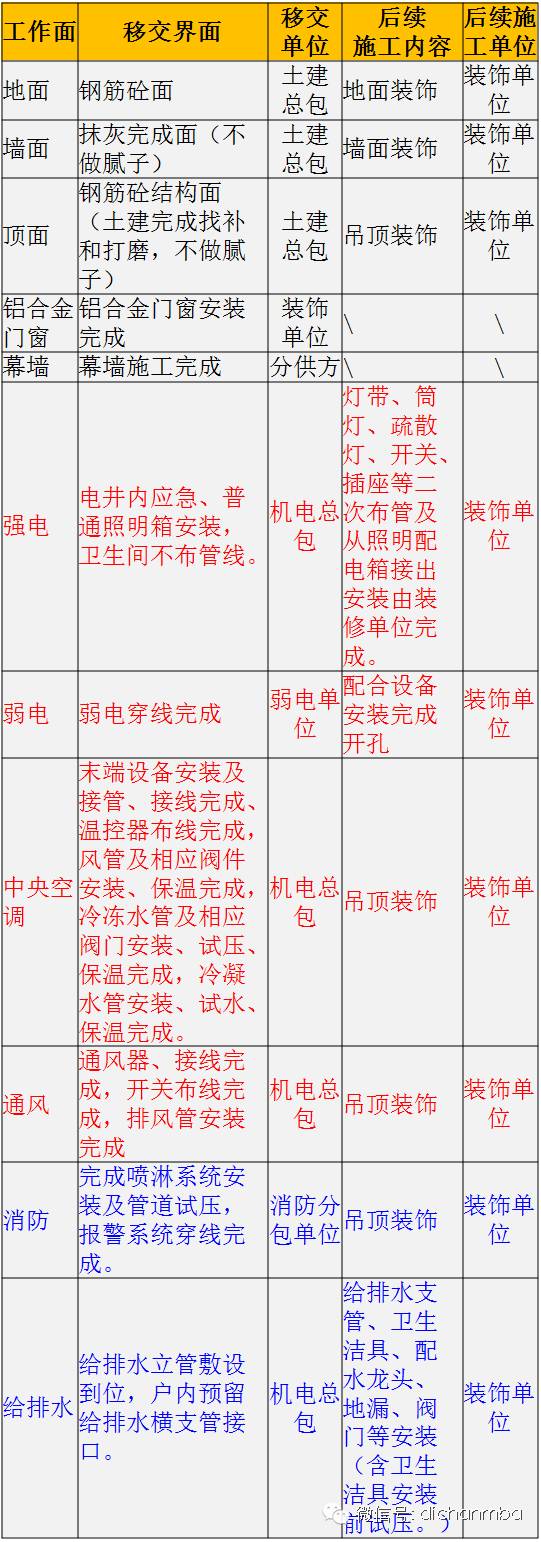 注：  ❶以上界面如有异议，以甲方解释为准。  ❷甲方有权根据现场具体情况，对以上界面进行调整